ТОМСКАЯ ОБЛАСТЬЗАКОНО РАЗВИТИИ РОССИЙСКОГО КАЗАЧЕСТВАНА ТЕРРИТОРИИ ТОМСКОЙ ОБЛАСТИПринятпостановлениемЗаконодательной ДумыТомской областиот 29.10.2015 N 2903Статья 1. Предмет регулирования настоящего ЗаконаНастоящий Закон принят в целях развития российского казачества на территории Томской области, разграничивает полномочия органов государственной власти Томской области в сфере развития российского казачества, регулирует отношения, возникающие между органами власти Томской области и казачьими обществами, а также общественными объединениями казаков на территории Томской области.Статья 2. Правовая основа деятельности российского казачества на территории Томской областиПравовой основой деятельности российского казачества являются Конституция Российской Федерации, Федеральный закон от 5 декабря 2005 года N 154-ФЗ "О государственной службе российского казачества", Федеральный закон от 12 января 1996 года N 7-ФЗ "О некоммерческих организациях", другие федеральные законы и иные нормативные правовые акты Российской Федерации, а также законы и иные нормативные правовые акты Томской области.Статья 3. Основные цели и направления развития российского казачества в Томской областиОсновными целями и направлениями развития российского казачества в Томской области являются:1) возрождение и развитие духовно-культурных основ российского казачества;2) сохранение исторических, культурных и духовных традиций российского казачества;3) обеспечение участия российского казачества в возрождении принципов общегражданского патриотизма;4) становление и развитие государственной и иной службы российского казачества;5) взаимодействие органов государственной власти с казачьими обществами и общественными объединениями казаков.Статья 4. Полномочия Законодательной Думы Томской области в сфере развития российского казачества на территории Томской областиК полномочиям Законодательной Думы Томской области в сфере развития российского казачества на территории Томской области относятся:1) принятие законов Томской области, иных нормативных правовых актов Томской области в сфере развития российского казачества и осуществление контроля за их исполнением;2) осуществление иных полномочий в сфере развития российского казачества в соответствии с законодательством Российской Федерации и Томской области.Статья 5. Полномочия Губернатора Томской области в сфере развития российского казачества на территории Томской областиК полномочиям Губернатора Томской области в сфере развития российского казачества на территории Томской области относятся:1) создание координационных, совещательных органов в сфере развития российского казачества;2) определение уполномоченного должностного лица, организующего взаимодействие исполнительных органов Томской области, казачьих обществ и общественных объединений казаков;(в ред. Закона Томской области от 28.12.2022 N 144-ОЗ)3) организация взаимодействия с территориальными органами федеральных органов исполнительной власти, органами местного самоуправления муниципальных образований Томской области в сфере развития российского казачества;4) подписание договоров (соглашений) от имени Администрации Томской области с казачьими обществами;5) утверждение уставов окружных (отдельских) казачьих обществ в соответствии с законодательством Российской Федерации;6) осуществление иных полномочий в сфере развития российского казачества в соответствии с законодательством Российской Федерации и Томской области.Статья 6. Полномочия Администрации Томской области в сфере развития российского казачества на территории Томской областиК полномочиям Администрации Томской области в сфере развития российского казачества на территории Томской области относятся:1) принятие нормативных правовых актов Томской области в сфере развития российского казачества в пределах полномочий, установленных законодательством Российской Федерации;2) разработка, утверждение и корректировка государственных программ Томской области в сфере развития российского казачества;3) утверждение порядка заключения исполнительными органами Томской области договоров (соглашений) с казачьими обществами;(в ред. Закона Томской области от 28.12.2022 N 144-ОЗ)4) осуществление иных полномочий в сфере развития российского казачества в соответствии с законодательством Российской Федерации и Томской области.Статья 7. Оказание членами казачьих обществ содействия исполнительным органам Томской области(в ред. Закона Томской области от 28.12.2022 N 144-ОЗ)1. Исполнительные органы Томской области для оказания им содействия в осуществлении установленных задач и функций вправе привлекать членов казачьих обществ в соответствии с заключенными договорами (соглашениями) с казачьими обществами.(в ред. Закона Томской области от 28.12.2022 N 144-ОЗ)2. Порядок заключения исполнительными органами Томской области договоров (соглашений) с казачьими обществами устанавливается Администрацией Томской области в соответствии с законодательством Российской Федерации.(в ред. Закона Томской области от 28.12.2022 N 144-ОЗ)Статья 8. Государственная поддержка казачьих обществ, общественных объединений казаков на территории Томской областиГосударственная поддержка казачьим обществам, общественным объединениям казаков на территории Томской области оказывается в соответствии с Законом Томской области от 13 октября 2010 года N 218-ОЗ "О поддержке социально ориентированных некоммерческих организаций органами государственной власти Томской области".Статья 9. Вступление в силу настоящего ЗаконаНастоящий Закон вступает в силу через десять дней после дня его официального опубликования.ГубернаторТомской областиС.А.ЖВАЧКИНТомск12 ноября 2015 годаN 178-ОЗ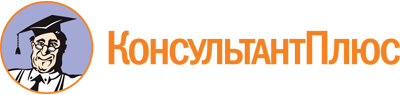 Закон Томской области от 12.11.2015 N 178-ОЗ
(ред. от 28.12.2022)
"О развитии российского казачества на территории Томской области"
(принят постановлением Законодательной Думы Томской области от 29.10.2015 N 2903)Документ предоставлен КонсультантПлюс

www.consultant.ru

Дата сохранения: 23.06.2023
 12 ноября 2015 годаN 178-ОЗСписок изменяющих документов(в ред. Закона Томской областиот 28.12.2022 N 144-ОЗ)